Federation of Indian Petroleum IndustryOIL & GAS INDUSTRY A W A R D S 2021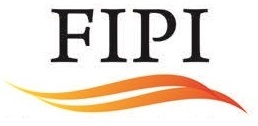 Entry FormService Provider – Company of the YearName of the Organisation: _________Closing date for submission:September 06, 2021Award website: www.fipi.org.inEligibility Criteria & ChecklistThe award is open to all Oil & Gas Service Providers operating in India providing services to Indian Oil and Gas companies.Please apply a tick mark (√) against the box whichever is applicable.Company should be involved in providing service to one or more of Upstream, Midstream or Downstream companies of Oil and Gas in India.Company should have an establishment in India Please carefully read the Terms and Conditions of the FIPI Awards Scheme, https://www.fipi.org.in/Upload/Awards_TermsConditions.pdfQuestionnaireAdditional tables can be added if more projects need to be added.Quantitative InformationList of Attachments (Optional), if anyName of Company:Mailing Address: Details of approving authority:Note: Approving authority should not be below the rank of Head of the department/Regional head/Director/CEO.Name:Title: Phone number: E-mail address: Signature:Name and contact details of the official to be contacted in case of any query with regard to the applicationPlease specify name and designation of the person(s) who will be accepting the award if the applicant is chosen as the winner:Please provide a brief write up on your company profile and the activities it undertook with specific reference to Field service activities during the year 2020-21.Write up by applicant (not more than 300 words)Please mention the justification for applying for this award along with key achievements during the year 2020-21.Write up by applicant (Not more than 300 words)Please furnish the list of projects completed in year 2020-2021 in following formatEvaluation parameterCost management –Average cost overrun/savings over first approved project cost for projects executed in year 2020-21 (Please provide a write-up in not more than 300 words.)Cost management –Average cost overrun/savings over first approved project cost for projects executed in year 2020-21 (Please provide a write-up in not more than 300 words.)Schedule management –Average time overrun/before schedule delivery over first scheduled timeline for projects executed in year 2020-21 (Please provide a write-up in not more than 300 words.)Schedule management –Average time overrun/before schedule delivery over first scheduled timeline for projects executed in year 2020-21 (Please provide a write-up in not more than 300 words.)Operational excellence through digital/ technology use:Technological advancement s/ digital applications that helped  achieve cost/time optimizationDetails of initiatives(Please provide the above information & write-up in not more than 300 words.)Operational excellence through digital/ technology use:Technological advancement s/ digital applications that helped  achieve cost/time optimizationDetails of initiatives(Please provide the above information & write-up in not more than 300 words.)Tangible benefits in terms of cost savings achievedTangible benefits in terms of cost savings achievedTangible benefits in terms of time savings achievedTangible benefits in terms of time savings achieved4.Safety Safety Safety Safety 4.1Fatal Accident Rate4.1.1Calculation methodologyFAR =     [Number of fatalities x 10,00,00,000]                                                              [Total hours worked in the reporting period]Calculation methodologyFAR =     [Number of fatalities x 10,00,00,000]                                                              [Total hours worked in the reporting period]Calculation methodologyFAR =     [Number of fatalities x 10,00,00,000]                                                              [Total hours worked in the reporting period]Calculation methodologyFAR =     [Number of fatalities x 10,00,00,000]                                                              [Total hours worked in the reporting period]4.2Lost Time Injury frequency Lost Time Injury frequency Lost Time Injury frequency 4.2.1Calculation methodologyLTIFR =     [Number of Lost time injuries in the reporting period x 1,000,000]                           [Total hours worked in the reporting period]Calculation methodologyLTIFR =     [Number of Lost time injuries in the reporting period x 1,000,000]                           [Total hours worked in the reporting period]Calculation methodologyLTIFR =     [Number of Lost time injuries in the reporting period x 1,000,000]                           [Total hours worked in the reporting period]Calculation methodologyLTIFR =     [Number of Lost time injuries in the reporting period x 1,000,000]                           [Total hours worked in the reporting period]4.3Total Recordable Incident rate Total Recordable Incident rate 4.3.1Calculation methodologyTRIR =       [Number of OSHA recordable incidents x 2,00,000]                                     [Total number of hours worked]Calculation methodologyTRIR =       [Number of OSHA recordable incidents x 2,00,000]                                     [Total number of hours worked]Calculation methodologyTRIR =       [Number of OSHA recordable incidents x 2,00,000]                                     [Total number of hours worked]Calculation methodologyTRIR =       [Number of OSHA recordable incidents x 2,00,000]                                     [Total number of hours worked]Evaluation parameter5. Size of projects executed  :i)Total number of projects completed in year 2020-21(Please provide write up in not more than 300 words)5. Size of projects executed  :i)Total number of projects completed in year 2020-21(Please provide write up in not more than 300 words)Average size of projects completed during the year 2020-21Average size of projects completed during the year 2020-21S. NoDescription12345